附件3： 以上平台，部分需要注册才能观看，部分可以直接观看，部分可以直接下载，如果不可以下载则可以使用360浏览器边看边录的功能进行下载. 如下图所示：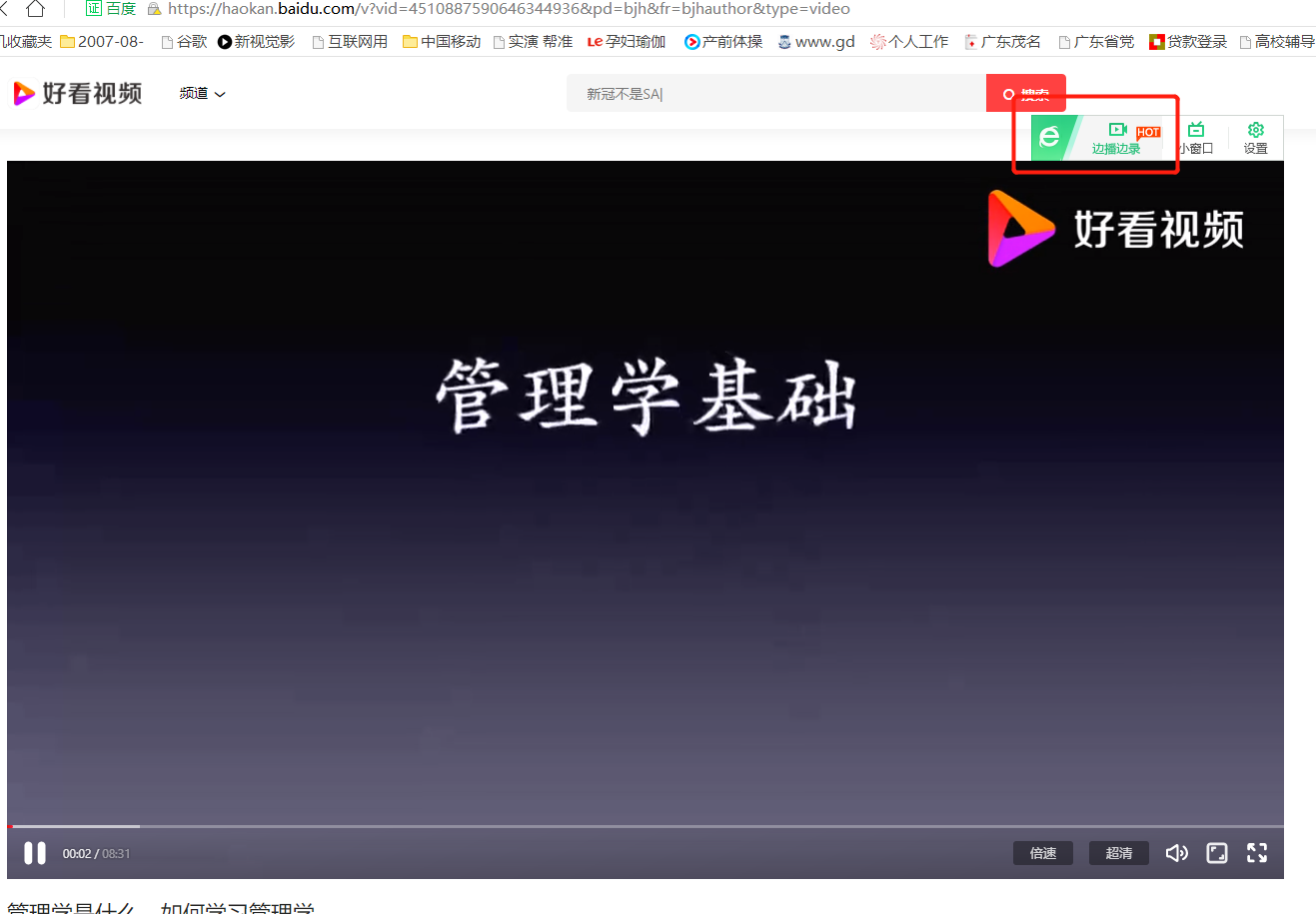 全国性公开课程平台（ 免费学习平台）全国性公开课程平台（ 免费学习平台）全国性公开课程平台（ 免费学习平台）序号平台名称网址1超星尔雅http://erya.mooc.chaoxing.com/2文才学堂在线http://jw.wencaischool.net/gdmmjkzyxy高职扩招学校管理员账号：gzkzadmin；密码：123456在线配课预览点击进入查看课程3随身听在线肇庆医专---药学、护理课程4爱课程（中国大学MOOC）https://www.icourse163.org/5学银在线http://www.xueyinonline.com/6智慧树https://www.zhihuishu.com/ 7智慧职教MOOC学院https://mooc.icve.com.cn/8学堂在线https://next.xuetangx.com/9人卫慕课http://www.pmphmooc.com/10好大学在线https://www.cnmooc.org 11华文慕课http://www.chinesemooc.org/12优课联盟http://www.uooc.net.cn/league/union 13融优学堂http://www.livedu.com.cn14edxhttps://www.edx.org/edxchina15e学会http://www.ehuixue.cn/16网易云课堂https://study.163.com/17优学院https://www.ulearning.cn18中国高校外语慕课平台http://moocs.unipus.cn/19康复治疗技术资源库网站www.icve.com.cn/kfzljs20高校邦https://imooc.gaoxiaobang.com/21人民网公开课http://mooc.people.cn/publicCourse/index.html#/index/portal22高校一体化教学http://chinaacc.edu.chinaacc.com/23正保云课堂https://edu.netinnet.cn/24浙江省高等学校在线开放课程共享平台www.zjooc.cn25安徽省网络课程学习中心平台(e会学）www.ehuixue.cn26重庆高校在线开放课程平台www.cqooc.com27实验空间—国家虚拟仿真实验教学项目共享平台www.ilab-x.com28EduCoder在线实践教学平台www.educoder.net